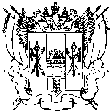 АДМИНИСТРАЦИЯРЕМОНТНЕНСКОГО СЕЛЬСКОГО ПОСЕЛЕНИЯРЕМОНТНЕНСКОГО РАЙОНАРОСТОВСКОЙ ОБЛАСТИПОСТАНОВЛЕНИЕ  07.11.2013                                        №265                                 с. Ремонтное         На основании Положения о признании помещения жилым помещением, жилого помещения непригодным для проживания и многоквартирного дома аварийным и подлежащим сносу или реконструкции, утвержденного постановлением Правительства Российской Федерации от 28.01.2006 г. №47, и в связи с кадровыми изменениями   ПОСТАНОВЛЯЮ:1. Внести изменения в п.2  Постановления администрации Ремонтненского сельского поселения от 19.06.2006г. № 45 «Об утверждении комиссии для оценки жилых помещений», изложив его в следующей редакции: 2. Утвердить состав комиссии для оценки жилых помещений муниципального жилого фонда в составе: Председатель комиссии:	Яковенко А.Я. 	- Глава Ремонтненского сельского поселения;Члены комиссии:В.И.Власенко 	- ст. инспектор ЖКХ администрации Ремонтненского с/пБогданов А.В. 	- начальник сектора по имущественным и земельным отношениям администрации Ремонтненского с/пДедович Е.В. 	- директор Ремонтненского филиала ГУПТИРОКалинин В.Е. 	- начальник отдела ГО и ЧС по Ремонтненскому району РОСидоренко С.А. 	- архитектор администрации Ремонтненского района	2. Контроль за исполнением настоящего постановления оставляю за собой.Глава Ремонтненского  сельского поселения   			       А.Я.ЯковенкоО внесении изменений в постановление  от 19.06.2006г. № 45 «Об утверждении комиссии для оценки жилых помещений»